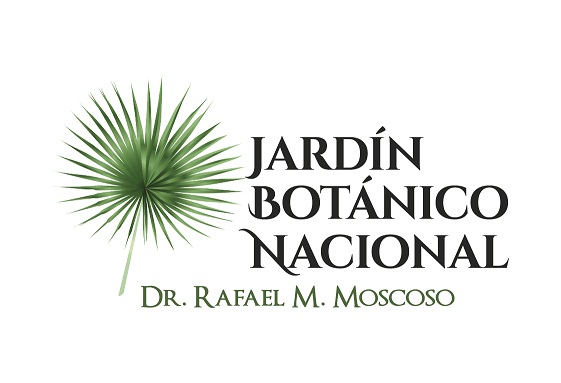 No se realizaron descripción de los programas y proyectos durante el mes de OCTUBRE 2020.